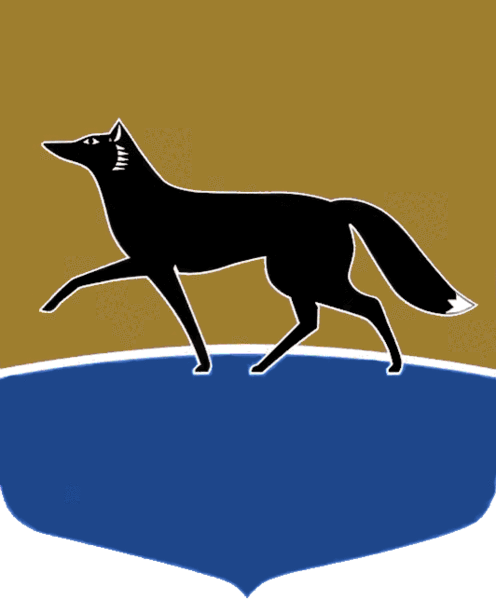 Принято на заседании Думы 28 февраля 2024 года№ 518-VII ДГО внесении изменений в решение Думы города от 08.11.2022 
№ 218-VII  ДГ «Об утверждении Положения о предоставлении гарантий депутатам Думы города Сургута, осуществляющим свои полномочия на непостоянной основе» В соответствии с частью 5.1 статьи 40 Федерального закона 
от 06.10.2003 № 131-ФЗ «Об общих принципах организации местного самоуправления в Российской Федерации», статьёй 7 Закона Ханты-Мансийского автономного округа – Югры от 28.12.2007 № 201-оз 
«О гарантиях осуществления полномочий депутата, члена выборного органа местного самоуправления, выборного должностного лица местного самоуправления в Ханты-Мансийском автономном округе – Югре», 
пунктом 2 статьи 30, статьёй 442 Устава муниципального образования городской округ Сургут Ханты-Мансийского автономного округа – Югры Дума города РЕШИЛА: 1. Внести в решение Думы города от 08.11.2022 № 218-VII  ДГ 
«Об утверждении Положения о предоставлении гарантий депутатам Думы города Сургута, осуществляющим свои полномочия на непостоянной основе» (в редакции от 29.11.2023 № 481-VII ДГ) следующие изменения:1) часть 3 статьи 2 приложения к решению дополнить пунктом 7 следующего содержания:«7) расходы за пользование курортной инфраструктурой (курортный сбор) – в размере, не превышающем размер, установленный законом субъекта Российской Федерации, нормативным правовым актом федеральной территории «Сириус» о введении курортного сбора, при предоставлении документов, подтверждающих эти расходы.»;2) в части 4 статьи 2 приложения к решению цифру «, 6» исключить.2. Настоящее решение вступает в силу после его официального опубликования и действует по 31.12.2024.Председатель Думы города_______________ М.Н. Слепов«04» марта 2024 г.Глава города_______________ А.С. Филатов«06» марта 2024 г.